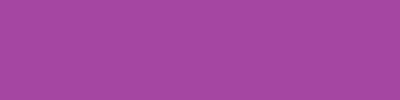 Плашка для моделирования графической подписи.РАЗМЕРЫ QR-КОДОВРазмер изображения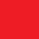 1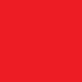 2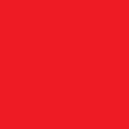 3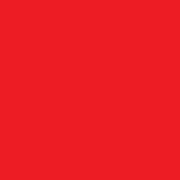 4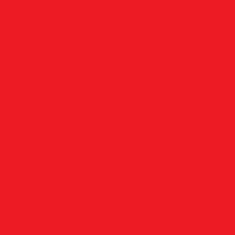 5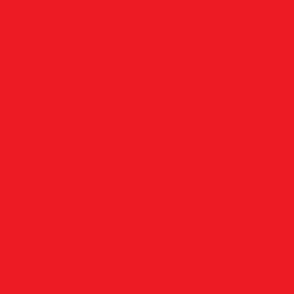 6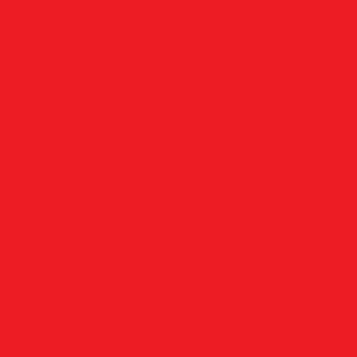 7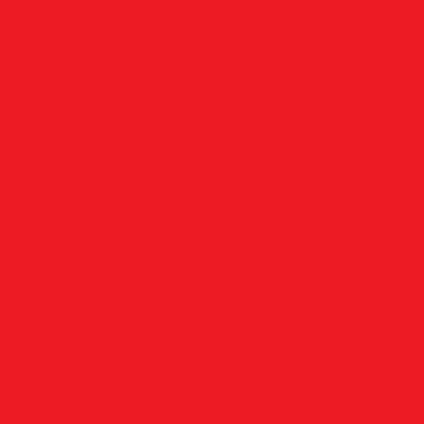 8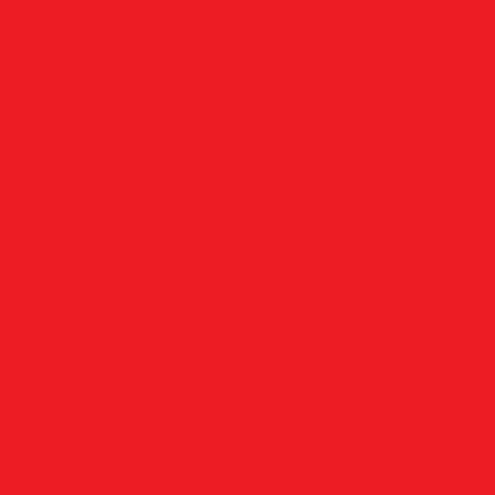 9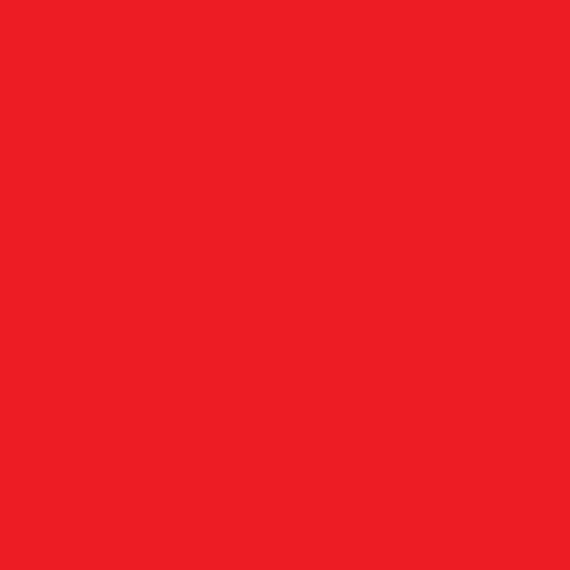 10